Your recent request for information is replicated below, together with our response.This is an information request relating to the number of hate crimes investigated and charged.Please include the following information for the 2019/20, 2020/21 and 2021/22 financial years:The number of crimes investigated under the following HO codes:066/23066/24066/25066/26066/27066/28066/45066/46066/47066/48066/49066/50066/51066/52125/09125/11125/12125/58125/61125/63The number of crimes investigated which resulted in a charge for each of the aboveIn response to your request, I can advise you that Police Scotland record crimes using the Scottish Government Justice Department crime classification codes rather than Home Office classifications. As such, in terms of Section 17 of the Freedom of Information (Scotland) Act 2002, this represents a notice that the information you seek is not held by Police Scotland.You may wish to submit a request after reviewing the Scottish Crime Recording Standard document: SCRS Crime Manual (scotland.police.uk)If you require any further assistance please contact us quoting the reference above.You can request a review of this response within the next 40 working days by email or by letter (Information Management - FOI, Police Scotland, Clyde Gateway, 2 French Street, Dalmarnock, G40 4EH).  Requests must include the reason for your dissatisfaction.If you remain dissatisfied following our review response, you can appeal to the Office of the Scottish Information Commissioner (OSIC) within 6 months - online, by email or by letter (OSIC, Kinburn Castle, Doubledykes Road, St Andrews, KY16 9DS).Following an OSIC appeal, you can appeal to the Court of Session on a point of law only. This response will be added to our Disclosure Log in seven days' time.Every effort has been taken to ensure our response is as accessible as possible. If you require this response to be provided in an alternative format, please let us know.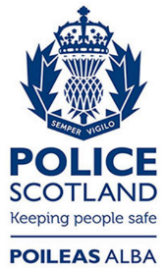 Freedom of Information ResponseOur reference:  FOI 23-0662Responded to:  21 March 2023